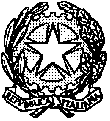 Tribunale Ordinario di Tempio PausaniaUfficio del Giudice per l’Udienza preliminare Il Giudice, dott.ssa Caterina Interlandi, richiamato il provvedimento del Presidente del Tribunale in data  01.09.2020 e, considerata la necessità di scaglionare la trattazione dei processi, al fine di evitare assembramenti in ragione della persistente pandemia da  COVID-19, dispone che i processi  dell’ udienza GUP  del 10.09.2020 vengano trattati secondo il seguente ordine:Tempio Pausania, 03.09.2020                                                                                                       Il Giudice                                                                                             dott.ssa Caterina Interlandi, NR.G.N.R.N.GIPOrario 13128/182115/19Ore 09.30 2223/171823/19Ore 09.40 31189/171813/19Ore 09.50 4298/192113/19Ore 10.0053964/172193/19Ore 10.1061506/171917/19Ore 10.207188/192195/19Ore 10.3082356/172197/19Ore 10.4092693/172199/19Ore 10.50102908/1875/19Ore 11.1011989/143756/18Ore 11.2012617/162222/16Ore 11.30131299/1231/14Ore 11.4014247/171141/19Ore 11.5015300/18407/19Ore 12.00163746/171145/18Ore 12.10172526/181073/19Ore 12.20181199/152191/18Ore 12.301904/201901/2019Ore 12.40203564/14531/2020Ore 12.50211481/163119/19Ore 13.00221920/193221/19Ore 13.10231913/15668/18Ore 13.20241579/15976/17Ore 13.30252872/181977/19Ore 13.40262962/183607/18Ore 14.00